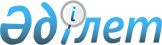 Об утверждении стандарта государственной услуги "Выдача сертификата службы эксплуатации радиотехнического оборудования и связи аэронавигационной организации"
					
			Утративший силу
			
			
		
					Приказ Министра по инвестициям и развитию Республики Казахстан от 28 апреля 2015 года № 510. Зарегистрирован в Министерстве юстиции Республики Казахстан 8 июля 2015 года № 11583. Утратил силу приказом Министра по инвестициям и развитию Республики Казахстан от 21 декабря 2018 года № 900 (вводится в действие по истечении двадцати одного календарного дня после дня его первого официального опубликования)
      Сноска. Утратил силу приказом Министра по инвестициям и развитию РК от 21.12.2018 № 900 (вводится в действие по истечении двадцати одного календарного дня после дня его первого официального опубликования).
      В соответствии с подпунктом 1) статьи 10 Закона Республики Казахстан от 15 апреля 2013 года "О государственных услугах" ПРИКАЗЫВАЮ:
      1. Утвердить прилагаемый стандарт государственной услуги "Выдача сертификата службы эксплуатации радиотехнического оборудования и связи аэронавигационной организации".
      2. Комитету гражданской авиации Министерства по инвестициям и развитию Республики Казахстан (Сейдахметов Б.К.) обеспечить:
      1) в установленном законодательством порядке государственную регистрацию настоящего приказа в Министерстве юстиции Республики Казахстан;
      2) в течение десяти календарных дней после государственной регистрации настоящего приказа в Министерстве юстиции Республики Казахстан, направление его копии на официальное опубликование в периодических печатных изданиях и информационно-правовой системе "Әділет";
      3) размещение настоящего приказа на интернет-ресурсе Министерства по инвестициям и развитию Республики Казахстан и на интранет-портале государственных органов;
      4) в течение десяти рабочих дней после государственной регистрации настоящего приказа в Министерстве юстиции Республики Казахстан представление в Юридический департамент Министерства по инвестициям и развитию Республики Казахстан сведений об исполнении мероприятий, предусмотренных подпунктами 1), 2) и 3) пункта 2 настоящего приказа.
      3. Контроль за исполнением настоящего приказа возложить на курирующего вице-министра по инвестициям и развитию Республики Казахстан.
      4. Настоящий приказ вводится в действие по истечении двадцати одного календарного дня после дня его первого официального опубликования.
      "СОГЛАСОВАНО":   
      Министр национальной экономики   
      Республики Казахстан   
      _____________ Е. Досаев   
      "___" ___________ 2015 года Стандарт государственной услуги
"Выдача сертификата службы эксплуатации радиотехнического
оборудования и связи аэронавигационной организации"
1. Общие положения
      1. Государственная услуга "Выдача сертификата службы эксплуатации радиотехнического оборудования и связи аэронавигационной организации" (далее – государственная услуга).
      2. Стандарт государственной услуги разработан Министерством по инвестициям и развитию Республики Казахстан (далее – Министерство).
      3. Государственная услуга оказывается Комитетом гражданской авиации Министерства (далее – услугодатель).
      Прием заявления и выдача результата оказания государственной услуги осуществляются через канцелярию услугодателя. 2. Порядок оказания государственной услуги
      4. Сроки оказания государственной услуги:
      1) с момента сдачи пакета документов услугодателю:
      Выдача сертификата – 33 (тридцать три) рабочих дня для одной службы эксплуатации радиотехнического оборудования и связи аэронавигационной организации;
      2) максимально допустимое время ожидания для сдачи пакета документов услугополучателем – 20 минут; 
      3) максимально допустимое время обслуживания услугополучателя – 30 минут.
      Сноска. Пункт 4 с изменением, внесенным приказом Министра по инвестициям и развитию РК от 28.09.2016 № 687 (вводится в действие по истечении двадцати одного календарного дня после дня его первого официального опубликования).


       5. Форма оказания государственной услуги – бумажная. 
      6. Результат оказания государственной услуги – выдача сертификата, дубликат сертификата службы эксплуатации радиотехнического оборудования и связи аэронавигационной организации либо мотивированного ответа об отказе в оказании государственной услуги в случаях и по основаниям, предусмотренным пунктом 10 настоящих Стандартов государственной услуги. 
      Форма предоставления результата оказания государственной услуги: бумажная. 
      7. Государственная услуга оказывается на платной основе юридическим лицам (далее - услугополучатель). 
      Оплата сбора за сертификат службы эксплуатации радиотехнического оборудования и связи аэронавигационной организации осуществляется в порядке и размере, определяемых Кодексом Республики Казахстан от 10 декабря 2008 года "О налогах и других обязательных платежах в бюджет" (Налоговый кодекс). 
      Ставки сбора за сертификацию службы эксплуатации радиотехнического оборудования и связи аэронавигационной организации в зависимости от категорий, составляют: 
      1) от 201 человека и выше – 435 месячных расчетных показателя, действующего на дату уплаты сбора; 
      2) от 101 до 200 человек – 324 месячных расчетных показателя, действующего на дату уплаты сбора; 
      3) от 51 до 100 человек – 313 месячных расчетных показателя, действующего на дату уплаты сбора; 
      4) от 21 до 50 человек – 302 месячных расчетных показателя, действующего на дату уплаты сбора; 
      5) от 11 до 20 человек – 190 месячных расчетных показателя, действующего на дату уплаты сбора; 
      6) до 10 человек – 180 месячных расчетных показателя, действующего на дату оплаты сбора. 
      Сертификация службы эксплуатации радиотехнического оборудования и связи аэронавигационной организации осуществляются после уплаты в бюджет указанного сбора по месту нахождения услугополучателя. 
      Оплата сбора осуществляется в наличной и безналичной форме через банки второго уровня и организации, осуществляющие отдельные виды банковских операций. 
      8. График работы услугодателя: с понедельника по пятницу включительно с 9.00 до 18.30 часов, с перерывом на обед с 13.00 до 14.30 часов, кроме выходных (суббота и воскресенье) и праздничных дней, согласно трудовому законодательству Республики Казахстан. 
      Прием заявления и выдача результата оказания государственных услуг осуществляется с 9.00 часов до 17.30 часов, с перерывом на обед с 13.00 часов до 14.30 часов. 
      Государственная услуга оказывается в порядке очереди, без предварительной записи и ускоренного обслуживания. 
      9. Перечень документов необходимых для оказания государственной услуги при обращении услугополучателя (либо его представителя по доверенности) к услугодателю: 
      1) заявление по форме, согласно приложению к настоящему стандарту государственной услуги; 
      2) копия устава;
      3) годовая аудированная финансовая отчетность; 
      4) организационная структура, включающая указание подчиненности службы эксплуатации радиотехнического оборудования и связи аэронавигационной организации; 
      5) штатное расписание и сведения об укомплектованности персоналом службы эксплуатации радиотехнического оборудования и связи аэронавигационной организации; 
      6) положение о службе эксплуатации радиотехнического оборудования и связи аэронавигационной организации; 
      7) сведения о руководящем составе аэронавигационной организации, в состав которой входит служба эксплуатации радиотехнического оборудования и связи, копии соответствующих документов об образовании и опыте работы руководящего состава; 
      8) утвержденный план развития аэронавигационной организации на период не менее 3 лет; 
      9) сведения по страховым обязательствам в соответствии с требованием законодательства Республики Казахстан об обязательных видах страхования; 
      10) документация, подтверждающая планирование, проведение технической учебы и курсов повышение квалификации персонала; 
      11) план мероприятий на случай непредвиденных обстоятельств в связи с нарушением обслуживания воздушного движения; 
      12) копии актов инспекционных проверок за последний год; 
      13) копии экземпляра платежного поручения, подтверждающий факт уплаты государственной пошлины за проведение сертификации, с предоставлением оригинала для сверки; 
      14) сведения о руководящем, инженерно-техническом составе службы эксплуатации радиотехнического оборудования и связи включающие: 
      должность; 
      фамилия, имя, отчество; 
      допуск к самостоятельной работе; 
      последние курсы повышения квалификации по специальности; 
      возраст; 
      15) сводный перечень оборудования (средств) радиотехнического обеспечения полетов (далее – РТОП) и связи, закрепленных за службой эксплуатации радиотехнического оборудования и связи; 
      16) документы, определяющие порядок эксплуатации, техобслуживания средств РТОП и связи: 
      перечень утвержденных инструкций по резервированию средств РТОП и связи; 
      график технического обслуживания и ремонта средств РТОП и связи (кроме средств, обслуживаемых по состоянию); 
      копии соглашений, заключенных аэронавигационной организацией с другими организациями на техническое обслуживание и ремонт средств РТОП и авиационной электросвязи; 
      справка по учету средств измерений и контроля; 
      справка о проведении наземных проверок средств РТОП и связи;
      справка о проведении летных проверок средств РТОП и связи; 
      справка соответствия средств РТОП и связи Нормам годности к эксплуатации аэродромов (вертодромов) гражданской авиации Республики Казахстан, утвержденным приказом Министра по инвестициям и развитию Республики Казахстан от 31 марта 2015 года № 381 "Об утверждении норм годности к эксплуатации аэродромов (вертодромов) гражданской авиации"; 
      справка об отказах средств РТОП и связи за последний год и копии актов расследования отказов; 
      копии типовых схем авиационной организации в соответствии с типовыми схемами авиационной организации, утвержденными приказом Министра транспорта и коммуникаций Республики Казахстан от 9 июня 2011 года № 349 "Об утверждении Программ и методик наземных и летных проверок средств радиотехнического обеспечения полетов и авиационной электросвязи гражданской авиации Республики Казахстан, Типовой схемы организации авиационной наземной электросвязи Регионального центра обслуживания воздушного движения, Типовой схемы организации авиационной электросвязи местного диспетчерского пункта, Типовой схемы организации авиационной воздушной радиосвязи для обслуживания воздушного движения на воздушных трассах и в районах местного диспетчерского пункта, Типовой схемы организации авиационной воздушной радиосвязи для обслуживания воздушного движения в районах аэродрома, Типовой схемы организации авиационной наземной электросвязи предприятия гражданской авиации по обслуживанию воздушного движения"; 
      17) анализ организации и состояния безопасности РТОП и авиационной электросвязи за последний год. 
      Примечание: *свидетельство о государственной (учетной) регистрации (перерегистрации) юридического лица (филиала, представительства), выданное до введения в действие Закона Республики Казахстан от 24 декабря 2012 года "О внесении изменений и дополнений в некоторые законодательные акты Республики Казахстан по вопросам государственной регистрации юридических лиц и учетной регистрации филиалов и представительств", является действительным до прекращения деятельности юридического лица. 
      Для получение дубликата сертификата органа обслуживания воздушного движения аэронавигационной организации услугополучатель представляет заявление с необходимым обоснованием произвольной формы. 
      При сдаче услугополучателем всех необходимых документов услугодателю подтверждением принятия заявления на бумажном носителе является отметка на его копии о регистрации в канцелярии услугодателя с указанием даты и времени приема пакета документов.
      Сноска. Пункт 9 с изменением, внесенным приказом Министра по инвестициям и развитию РК от 28.09.2016 № 687 (вводится в действие по истечении двадцати одного календарного дня после дня его первого официального опубликования).


       10. Основанием для отказа в оказании государственной услуги является, если служба эксплуатации радиотехнического оборудования и связи аэронавигационной организации не соответствуют предъявляемым сертификационным требованиям.  3. Порядок обжалования решений, действий (бездействия)
услугодателя и (или) его должностных лиц по вопросам
оказания государственных услуг
      11. Обжалование решений, действий (бездействий) услугодателя и (или) его должностных лиц по вопросам оказания государственных услуг жалоба подается на имя руководителя услугодателя по адресу, указанному в пункте 12 настоящего стандарта государственной услуги, либо на имя руководителя Министерства по адресу: 010000, город Астана, проспект Кабанбай батыра 32/1, адрес электронной почты: caa@mid.gov.kz, телефон приемной: 8 (7172) 75-48-02. 
      Жалоба подается в письменной форме по почте либо нарочно через канцелярию услугодателя, или Министерства, в рабочие дни. 
      Подтверждением принятия жалобы является ее регистрация (штамп, входящий номер и дата) в канцелярии услугодателя, или Министерства, с указанием фамилии и инициалов лица, принявшего жалобу, срока и места получения ответа на поданную жалобу. 
      Жалоба услугополучателя, поступившая в адрес услугодателя, Министерства, подлежит рассмотрению в течение пяти рабочих дней со дня ее регистрации. 
      В случае несогласия с результатами оказанной государственной услуги услугополучатель может обратиться с жалобой в уполномоченный орган по оценке и контролю за качеством оказания государственных услуг. 
      Жалоба услугополучателя, поступившая в адрес уполномоченного органа по оценке и контролю за качеством оказания государственных услуг, подлежит рассмотрению в течение пятнадцати рабочих дней со дня ее регистрации. 
      В жалобе юридического лица указывается его наименование, почтовый адрес, исходящий номер и дата. Обращение должно быть подписано услугополучателем. 
      12. В случаях несогласия с результатами оказанной государственной услуги, услугополучатель обращается в суд в установленном законодательством Республики Казахстан порядке. 4. Иные требования с учетом особенностей оказания
государственной услуги
      13. Адреса мест оказания государственной услуги размещены на интернет-ресурсе услугодателя: www.mid.gov.kz, (в подразделе "Государственные услуги" раздела "Комитет гражданской авиации"). 
      14. Услугополучатель имеет возможность получения информации о порядке и статусе оказания государственной услуги в режиме удаленного доступа посредством единого контакт-центра по вопросам оказания государственных услуг. 
      15. Контактные телефоны справочных служб по вопросам оказания государственной услуги: 8 (7172) 75 45 89, единый контакт-центр по вопросам оказания государственных услуг: 1414. Заявление на получение сертификата службы эксплуатации
радиотехнического оборудования и связи аэронавигационной
организации
      Прошу провести сертификацию _________________________________________
      _____________________________________________________________________
      (полное наименование заявителя, БИН, адрес)
      с целью _____________________________________________________________
      (получения сертификата)
      Заявленный вид (подвид) аэронавигационного обслуживания:
      _____________________________________________________________________
      _____________________________________________________________________
      заявитель обязуется:
      выполнять процедуры сертификации;
      отвечать предъявляемым сертификационным требованиям;
      заявитель признает и обязуется выполнять требования законодательства Республики Казахстан и нормативных правовых актов в сфере использования воздушного пространства и деятельности авиации, предоставлять возможность уполномоченному органу в сфере гражданской авиации осуществлять контроль и надзор за предоставлением аэронавигационного обслуживания.
      _____________________________________________________________________
      (должность/ подпись/ Ф.И.О./дата)
      М.П.
					© 2012. РГП на ПХВ «Институт законодательства и правовой информации Республики Казахстан» Министерства юстиции Республики Казахстан
				
Министр
по инвестициям и развитию
Республики Казахстан
А. ИсекешевУтвержден
приказом Министра по инвестициям и
развитию Республики Казахстан
от 28 апреля 2015 года № 510Приложение
к стандарту государственной услуги
"Выдача сертификата службы
эксплуатации радиотехнического
оборудования и связи
аэронавигационной организации"